Комітет Верховної Ради України з питань правоохоронної діяльності До законопроектуза реєстр. №6019-1Комітет Верховної Ради України з питань бюджету на своєму засіданні                   17 листопада 2021 року (протокол №106) відповідно до статей 27 і 109 Бюджетного кодексу України та статті 93 Регламенту Верховної Ради України розглянув проект Закону України про внесення змін до Кодексу України про адміністративні правопорушення щодо відповідальності за відмову або перешкоджання демонтажу пам’ятників, пам’ятних знаків комуністичному тоталітарному режиму (реєстр. №6019-1 від  24.09.2021), поданий народними депутатами України Бобровською С.А., Васильченко Г.І. та іншими народними депутатами України, і повідомляє про таке.Законопроектом пропонується встановити адміністративну відповідальність за ухилення або відмову або перешкоджання посадовими особами органів місцевого самоврядування, органів державної влади демонтажу пам’ятників, пам’ятних знаків комуністичному тоталітарному режиму у вигляді накладання штрафу у розмірі від вісімдесяти до шестиста неоподатковуваних мінімумів доходів громадян /виходячи з встановленого на даний час розміру неоподатковуваного мінімуму доходів громадян 17 грн,. розмір штрафу становитиме від 1 360 до 10 200 гривень/.Реалізація таких положень законопроекту може вплинути на дохідну частину державного бюджету, оскільки виявлення зазначених правопорушень та застосування відповідних санкцій може призвести до збільшення доходів за рахунок сплати відповідних штрафів. Міністерство фінансів України, також зазначаючи про таке, зауважує, що вартісна величина впливу законопроекту на показники бюджету буде залежати від кількості встановлених правопорушень та накладених стягнень.З огляду на зазначене відповідно до частини першої статті 27 Бюджетного кодексу України та частини третьої статті 91 Регламенту Верховної Ради України до законопроекту належало надати фінансово-економічне обґрунтування (включаючи відповідні розрахунки).За підсумками розгляду Комітет з питань бюджету ухвалив рішення, що проект Закону про внесення змін до Кодексу України про адміністративні правопорушення щодо відповідальності за відмову або перешкоджання демонтажу пам’ятників, пам’ятних знаків комуністичному тоталітарному режиму (реєстр. №6019-1 від  24.09.2021), поданий народними депутатами України Бобровською С.А., Васильченко Г.І. та іншими народними депутатами України, має опосередкований вплив на показники державного бюджету (може призвести до збільшення доходів залежно від виявлених правопорушень). У разі прийняття відповідного закону він може набирати чинності згідно із законодавством.Голова Комітету	                                                                       Ю.Ю. АрістовВЕРХОВНА РАДА УКРАЇНИ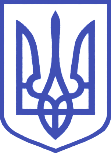 Комітет з питань бюджету01008, м.Київ-8, вул. М. Грушевського, 5, тел.: 255-40-29, 255-43-61, факс: 255-41-23